Teacher:  Ms. Tiamsic			Email: rtiamsic@nmpsd.org	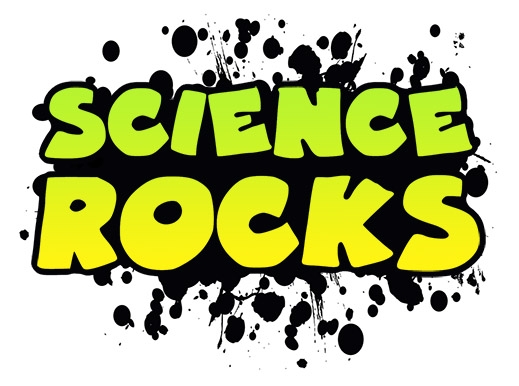 Classroom: 211Late Days: Tuesday’s & Wednesday’sWelcome to Earth Science! I am looking forward to getting to know each of you and helping you to have a successful year. This year during science we will be focusing on Earth Science, the study of planet Earth. Within the field of Earth Science, the class will be studying the following topics Weather, Astronomy, and our Ever-Changing Earth. Classroom Expectations:Each day’s lesson will begin promptly. Come to class on time, prepared each day with a charged Chromebook, Science notebook, pen/pencil (and all required materials)Listen or read carefully to all instructions before you begin working on all assignments. If you do not understand something, please ask the teacher.   It is expected that you will participate actively in class discussions and attempt to answer questions to the best of your ability. Class participation is included in your grade. Homework & Classwork:All homework/classwork assignments can be found on Ms. Tiamsic’s Google Classroom page.Homework/classwork should be answered in complete sentences.Assignments are to be done with care. In the event of your absence, the assignment will be due upon your return to class.Virtual Labs/hands-on activities:Students will participate in all virtual laboratory /hands-on activities. If you are absent, it is your responsibility to make up any missing laboratories promptly. Make-up labs will be scheduled with Ms. Tiamsic.Tests, Quizzes & Other Assessments:It is your responsibility to take every assessment/test/quiz given in class.If you are absent on the day of an assessment/test/quiz, you will be expected to take it when you return to class. See the teacher at the beginning of class so that we can determine when you will take the missed assessment/test/quiz. Late Work, Retakes, and Redo’s:Late work, retakes, and redo’s will be allowed at my discretion. Assignments are expected to be handed in on time. If an assignment is late the student will need to meet with me to come up with a plan to complete and turn in the work.Grades will be determined as follows:NOTE: Please complete the Contract in Google FormScience ContractStudent AgreementI have read the Science course expectations, and the proper Safety Procedures required during labs. I agree to organize my time and efforts to complete the course successfully. I will notify the teacher, request help, and attend extra help if I fall behind in-class assignments or are having difficulty with the material being learned in class. I understand that my success in this course is primarily my responsibility and that my teacher will make every effort to help me achieve success.____________________________________ Student name (print)			____________________________________ Student SignatureParent AgreementI have read the Science course expectations and Safety Procedures required during labs. I agree to support and encourage my son/daughter in his/her work in the course. I will notify the teacher immediately of any concerns I have relating to the class or my child’s progress.______________________________________ Parent name (print)		______________________________________ Parent Signature Please provide me with your preferred contact information.______________________________________ (Email) and/or______________________________________ (Phone)Assessments (Quizzes, Tests, & Lab Reports)65%Classwork and Participation 25%Homework Assignments10%